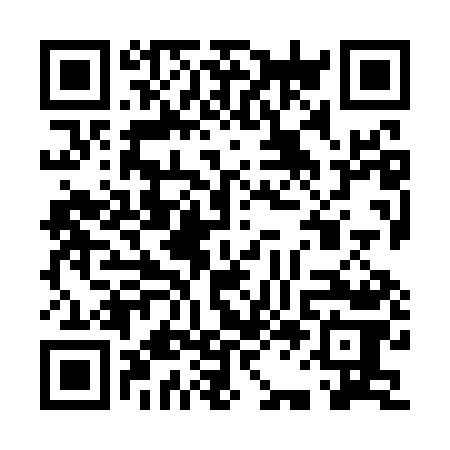 Ramadan times for Merimbula, AustraliaMon 11 Mar 2024 - Wed 10 Apr 2024High Latitude Method: NonePrayer Calculation Method: Muslim World LeagueAsar Calculation Method: ShafiPrayer times provided by https://www.salahtimes.comDateDayFajrSuhurSunriseDhuhrAsrIftarMaghribIsha11Mon5:275:276:551:104:437:257:258:4812Tue5:285:286:561:104:427:237:238:4613Wed5:295:296:571:104:417:227:228:4414Thu5:305:306:581:104:407:217:218:4315Fri5:315:316:591:094:397:197:198:4116Sat5:335:337:001:094:387:187:188:4017Sun5:345:347:011:094:377:167:168:3818Mon5:355:357:021:084:367:157:158:3619Tue5:365:367:031:084:357:137:138:3520Wed5:375:377:031:084:357:127:128:3321Thu5:385:387:041:084:347:107:108:3222Fri5:395:397:051:074:337:097:098:3023Sat5:405:407:061:074:327:077:078:2924Sun5:405:407:071:074:317:067:068:2725Mon5:415:417:081:064:307:047:048:2626Tue5:425:427:091:064:297:037:038:2427Wed5:435:437:101:064:287:017:018:2228Thu5:445:447:101:054:277:007:008:2129Fri5:455:457:111:054:256:586:588:1930Sat5:465:467:121:054:246:576:578:1831Sun5:475:477:131:054:236:556:558:161Mon5:485:487:141:044:226:546:548:152Tue5:495:497:151:044:216:536:538:143Wed5:505:507:161:044:206:516:518:124Thu5:505:507:171:034:196:506:508:115Fri5:515:517:171:034:186:486:488:096Sat5:525:527:181:034:176:476:478:087Sun4:534:536:1912:033:165:455:457:068Mon4:544:546:2012:023:155:445:447:059Tue4:554:556:2112:023:145:435:437:0410Wed4:564:566:2212:023:135:415:417:02